	Ort,Aufforderung zur Vorlage eines „erweiterten polizeilichen Führungszeugnisses“ gem. BZRGHiermit bestätigen wir,_________________________________________________________dass Herr/Frau____________________________________________________________gemäß § 30a Abs.2 des Bundeszentralregistergesetzes zur Ausübung einer[  ] Tätigkeit, die der Prüfung der persönlichen Eignung nach § 72a des VIII Sozialgesetzbuches bedarf[  ] beruflichen Tätigkeit, die der Beaufsichtigung, Betreuung, Erziehung oder Ausbildung Minderjähriger dient[  ] beruflichen Tätigkeit, die in einer vergleichbaren Weise geeignet ist, Kontakt zu Minderjährigen aufzunehmen[X] ehrenamtlichen Tätigkeit, die der Beaufsichtigung, Betreuung, Erziehung oder Ausbildung Minderjähriger dient[  ] ehrenamtlichen Tätigkeit, die in einer vergleichbaren Weise geeignet ist, Kontakt zu Minderjährigen aufzunehmenein „erweitertes polizeiliches Führungszeugnis“ vorlegen muss.[X] Nachweis einer ehrenamtlichen Tätigkeit gem. § 30a BZRG und Antrag auf Gebührenbefreiung siehe Anlage!Kurze Beschreibung der Tätigkeit:Ehrenamtliche Tätigkeit im Bereich „Ausbildung im Tauchsport“__________________________________________________	_____________________________Unterschrift 								Stempel VereinDiese Seite auf die Rückseite kopieren!!! (rote Schrift wird nicht mit ausgedruckt!)- Nachweis einer ehrenamtlichen Tätigkeit- Befreiung von der Gebühr für das erweiterte Führungszeugnis für ehrenamtlich TätigeGemäß § 12 des Gesetzes über Kosten im Bereich der Justizverwaltung kann das Bundesamt für Justiz von der Erhebung der Gebühr für das erweiterte Führungszeugnis absehen, wenn dies mit Rücksicht auf die wirtschaftlichen Verhältnisse des Zahlungspflichtigen (Mittellosigkeit) oder sonst aus Billigkeitsgründen (besonderer Verwendungszweck) geboten erscheint. Ein sonstiger Billigkeitsgrund bzw. besonderer Verwendungszweck liegt vor, wenn das erweiterte Führungszeugnis zum Zwecke des Ausübens einer unbezahlten, ehrenamtlichen Tätigkeit in einer gemeinnützigen Einrichtung benötigt wird.Hiermit wird bescheinigt, dass die auf der Vorderseite aufgeführte Person,für unseren Vereinim Kinder und Jugendbereich ehrenamtlich tätig ist.Für die Ausübung der ehrenamtlichen Tätigkeit wird ein erweitertes Führungszeugnis benötigt. Die Voraussetzungen des § 30a Abs.1 Nr.2 BZRG liegen vor.Aufgrund dieser ehrenamtlichen Mitarbeit wird hiermit gleichzeitig die Gebührenbefreiung beantragt.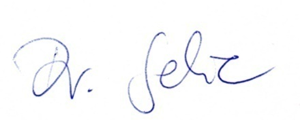 __________________________________________________	_____________________________Unterschrift								Stempel VereinAntrag auf Ausstellung eines erweiterten polizeilichen FührungszeugnissesZur Beantragung legen Sie bei Ihrer persönlichen Vorsprache bitte Ihren Personalausweis, Reisepass, Nationalpass (mit Lichtbild) vor.Angaben zur Person, für die ein Führungszeugnis beantragt wirdName	Vorname_____________________________________	_______________________________________Geburtsdatum	Geburtsname der Mutter_____________________________________	________________________________________Geburtsort	Nationalität_____________________________________	_______________________________________Anschrift:Straße, Hausnummer	PLZ	WohnortIch benötige das Führungszeugnis gemäß beigefügter Aufforderung, zur Vorlage bei:Bezeichnung Institution/ Verein_________________________________________________________________________________Anschrift: _____________________________________	_______________________________________Begründung bzw. Verwendungszweck:Vereinbarung zum Tätigkeitsausschluss einschlägig vorbestrafter Personen gemäß § 72a SGB VIII Ich bitte um Ausstellung eines „erweiterten polizeilichen Führungszeugnisses“ und die Übersendung an meine Privatadresse.______________________________________	________________________________________Datum; Unterschrift des Antragstellers	Unterschrift, Dienstsiegel der beglaubigenden Stelle